Fish for Tees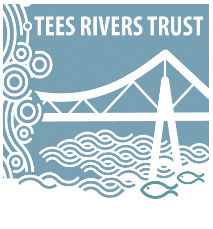 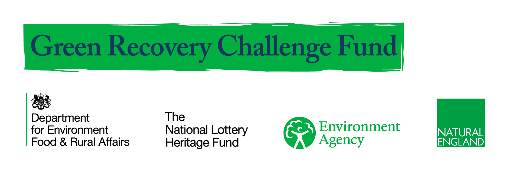 Seagrass and Oyster Project Officer Person SpecificationPurposeTo manage a program of works in line with grant funding from National Lottery Green Recovery Challenge Fund.CompetencyRole SpecificationEvidence/ demonstration of meeting specificationEssentialDesirableQualifications and ExperienceEducated to degree level or equivalent in an appropriate subject such as ecology, biology, marine biology or environmental science.CV/ covering letterXAt least 3 years’ experience in a relevant fieldCV/ covering letter and interviewXExperience of delivering marine conservation or research projectsCV/ covering letter and interviewXExperience of working with volunteers and communities in implementing conservation projects.CV/ covering letter and interviewXExtensive and current knowledge of marine habitats (in particular seagrass and native oysters), sampling and monitoring in marine habitats, habitat restoration and legislation. CV/ covering letter and interviewXExperience of obtaining planning permissions and marine licenses for works InterviewXAn understanding of current issues facing the estuarine environment of the Tees and the surrounding coastal areas  InterviewXWorking knowledge of GIS packagesCV/ covering letter XCompetent Boat handling up to min RYA Powerboat level 2  CV/ covering letter XCommunication SkillsExcellent technical report writing skillsCV/ covering letter XExcellent presentation skills including experience of leading educational outreach sessions, workshops and public engagement activities.CV/ covering letter and interviewXExperience in using a wide range of communication methods, including use of social media CV/ covering letter and interviewXGood interpersonal skills with a wide range of peopleInterviewXAbility to build strong working relationships within the Trust and with external partners/organisationsCV/ covering letter and interviewXExperience of presenting at regional or national events CV/ covering letterXPersonal AttributesExcellent organisational skills, self-motivation and ability to progress work with limited supervision.InterviewXAn understanding of the attributes of the River Tees, especially those of its estuaryCV/ covering letter and interviewXAbility to work to tight deadlines and prioritise workload.CV/ covering letter and interviewXFlexible and creative approach to problem solving with an ability to be pragmatic.InterviewXAbility to appreciate political sensitivities, priorities and objectives of partner organisations and communities. CV/ covering letter and interviewXA keen interest in, and firm commitment to, conservation and ecologyCV/ covering letter and interviewXA positive team player who is willing to play their part in achieving team targets.InterviewXFull driving licence and access to own vehicle for work purposesCV/ covering letterXComfortable lone working where necessary.CV/ covering letter and interviewXAble to work occasional weekends and evenings where necessaryInterviewX